Программа летнего оздоровительного лагеря с дневным пребыванием детей«Солнышко»Муниципального бюджетного общеобразовательного учреждения«Средняя школа №39»     (летняя смена с 30.05.2022 - 23.06.2022г.)2022 год                                                           г. Дзержинск                                                   Нижегородская область1. Пояснительная запискаЛетние каникулы составляют значительную часть свободного времени детей. Этот период как нельзя более благоприятен для развития их творческого потенциала, совершенствования личностных возможностей, приобщения к ценностям культуры, вхождения в систему социальных связей, воплощения собственных планов, удовлетворения индивидуальных интересов в личностно значимых сферах деятельности. Лагерь – это новый образ жизни детей, новый режим с его особым романтическим стилем и тоном. Это жизнь в новом коллективе, это, наконец, новая природосообразная деятельность. Ведь не зря в известной песне О. Митяева поется: «Лето – это маленькая жизнь!», а значит, прожить ее нужно так, чтобы всем: и детям и тем, кто будет организовывать отдых, было очень здорово. Это время игр, развлечений, свободы в выборе занятий, снятия накопившегося за год напряжения, восполнения израсходованных сил, восстановления здоровья. Это период свободного общения детей. Значимость летнего периода для оздоровления и воспитания детей, удовлетворения детских интересов и расширения кругозора невозможно переоценить. Проблемы организации летнего оздоровительного отдыха вытекают из объективных противоречий:- между потребностью семьи и государства иметь здоровое, сильное подрастающее поколение и неудовлетворительным состоянием здоровья современных детей;- педагогической заботой и желанием детей иметь свободу, заниматься саморазвитием, самостоятельным творчеством.Лагерь размещается на базе Муниципального бюджетного общеобразовательного учреждения  «Средняя  школа № 39 г» Дзержинска Нижегородской области. В основу организации закладываются здоровьесберегающие технологии, реализующиеся в игровой форме.Содержание деятельности лагеря должно быть направлено на оздоровление детей  в условиях летнего лагеря. Программа деятельности летнего лагеря ориентирована на создание социально значимой психологической среды, дополняющей и корректирующей семейное воспитание ребенка. Программа универсальна, так как может использоваться для работы с детьми из различных социальных групп, разного возраста, уровня развития и состояния здоровья.Эффективное управление в современном лагере – это главная основа его существования и непременное условие развития.Для обеспечения преемственности в работе лагеря от каникул к каникулам необходима постоянная управленческая деятельность. Система управления ЛОЛ «Солнышко» включает в себя три уровня: стратегическое управление, организационно-методическое управление, практическое управление.Программа включает в себя разноплановую деятельность, объединяет различные направления оздоровления, образования, воспитания в условиях лагеря.Основная идея программы ЛОЛ «Солнышко»  - представление возможностей для раскрытия творческих способностей ребенка, создание условий для самореализации потенциала детей и подростков в результате общественно полезной деятельности. Программа ориентирована на работу в разновозрастном детском коллективе, в течение одной смены летнего лагеря с дневным пребыванием детей..Формируя воспитательное пространство лагеря, в основу организации смены закладывается легенда лагеря, согласно которой все дети, посещающие лагерь, становятся участниками длительной сюжетно-ролевой игры со своими законами и правилами.2. Цель:            создание условий для развития индивидуальных способностей, ценностной  ориентации, коммуникативных навыков и физического оздоровления детей через организацию досуговой деятельности.3.Задачи: 
 - Обеспечить общественно-значимый для детей досуг и отдых.                 - Укрепить здоровье детей.                   - Помочь каждому ребёнку найти своё место в коллективе и раскрыть свой                      потенциал.                - Воспитать уважение к нормам коллективной жизни.                - Формировать культуру общения.                - Организовать активное общение детей с природой и воспитать экологическую                        культуру.                - Пропагандировать здоровый образ жизни.4.Сроки реализации программы:  летняя смена.5. Возраст детей: 7-14 лет6.Принципы деятельности лагеря:1.     Принципы самореализации детей в условиях лагеря предусматривает: осознание ими целей и перспектив предполагаемых видов деятельности; добровольность включения подростков в ту или иную деятельность, учёт возрастных и индивидуальных особенностей; создание ситуации успеха; поощрение достигнутого.2.     Принцип включенности детей в социально значимые отношения предусматривает: обеспечение гарантий свободного выбора деятельности и права на информацию; создание возможностей переключения с одного вида деятельности на другой в рамках смены или дня; предоставление возможности и право отстаивать своё мнение.3.     Принцип взаимосвязи педагогического управления и детского самоуправления предусматривает: приобретение опыта организации коллективной деятельности и самоорганизации в ней; защиту каждого члена коллектива от негативных проявлений и  вредных привычек, создание ситуаций, требующих принятия коллективного решения; формирование чувства ответственности за принятое решение, за свои поступки и действия.4.     Принцип сочетания воспитательных и образовательных мероприятий с трудовой деятельностью детей предусматривает: режим дня, обеспечивающий разумное сочетание всех видов деятельности, взаимосвязь всех мероприятий в рамках тематического дня; активное участие детей во всех видах деятельности.5.     Принцип расширения индивидуального исторического пространства. В соответствии с этим принципом основные исторические понятия, проблемы рассматриваются на уровне конкретного человека, группы людей, их ближайшего окружения, на уровне села, района, страны и всей планеты.7.Ожидаемые результаты работы лагеря:- укрепление здоровья детей; - сформированность потребности в здоровом образе жизни;
 - разитие творческого потенциала каждого ребенка;
 - расширение социального опыта;
 - сформированность коммуникативных умений, основ правильного поведения,      общения, культуры, гражданских качеств, досуга;
 -  осознанное  отношения несовершеннолетнего к себе, как к части окружающего     мира.8.Условия участия в программе: добровольность, взаимопонимание, должностная субординация. 9.Форма реализации целей и задач:Организация смены в виде сюжетно-ролевой игры по теме названия смены “Солнышко”, участниками которой становятся все желающие дети. Тема развивается в течение всей смены: за определенные достижения каждый отряд собирает лучики для отрядного солнца. Чьё солнце в конце смены будет ярче сиять, тот отряд – “солнышко” всей смены.10.Концептуальная основа программы:Концептуальной основой программы является создание воспитательной системы, которая выполняет следующие функции:- интегрирующая (объединяет в одно целое различные виды деятельности через сюжетно-ролевую игру);- регулирующая (обеспечивает динамику развития ребёнка);- компенсирующая (обеспечивает условия общения, которые не дают ему ни семья, ни школа);- гармонирующая (создаёт единство истины, добра и красоты);социальной защиты и ориентации (создаёт условия психологического комфорта).11.Основные методы организации деятельности:* Метод игры (игры отбираются воспитателями в соответствии с поставленной целью);* Методы театрализации (реализуется через костюмирование, обряды, ритуалы);* Методы состязательности (распространяется на все сферы творческой деятельности);* Метод коллективной творческой деятельности (КТД).12.Формы и методы работы:Индивидуальные и коллективные формы работы в лагере осуществляются с использованием традиционных методов (беседа, наблюдение, поручение, конкурсы рисунков, плакатов, утренники, праздники, экскурсии); метод интерактивного обучения (социально-психологические тренинги, ролевые игры, дискуссии); в которых дети непросто «проходят» что-то, а проживают те или иные конкретные ситуации; методики коллективно-творческого воспитания (Иванова И. П). . Одним из важнейших средств и методов организации воспитательного пространства является создание органов детского самоуправления-самостоятельности в проявлении инициативы, принятии решения и его самореализации.13.Механизм реализации:«Солнышко» - смена лагеря дневного пребывания. Этапы реализации программы:   1.Подготовительный (май):-подбор кадров;-проведение стажерской площадки для педагогов, вожатых, работников лагеря;-подготовка методических материалов;-подготовка материально-технической базы.   2. Организационный:-формирование отрядов;-знакомство с режимом работы лагеря и правилами;-оформление уголков отрядов.   3. Основной :-образовательная деятельность;-оздоровительная деятельность;-культурно-досуговая деятельность;-методическая работа с воспитателями, вожатыми.   4. Заключительный:- закрытие смены (последний день смены);- сбор отчетного материала;- анализ реализации программы и выработка рекомендаций;- выпуск фотодневника.     Образовательная деятельность в рамках смены «Солнышко» предусматривает воспитательные мероприятия, связанные с историей добровольческой деятельности в России, изучением духовно - нравственных традиций и истории родного края.Образовательная деятельность также предусматривает знакомство с миром движения, звуков, красок, ощущений. На основе развития навыков моделирования, изготовления поделок из различных материалов, в процессе продуктивной творческой деятельности дети знакомятся с единой картиной мира.    Оздоровительная деятельность способствует формированию культуры физического здоровья, интереса к спорту, мотивирует детей на заботу о своем здоровье и активный отдых. Для успешной реализации данного блока необходимо оборудование детской площадки, приглашение учителя по физической культуре. Физические нагрузки, свежий воздух, знакомство с красивыми уголками природы, проведение оздоровительных и различных спортивно-развлекательных мероприятий способствует созданию положительного физиологического и психологического фона.     Культурно-досуговая деятельность состоит из общелагерных и отрядных мероприятий ( конкурсы рисунков, стихов, музыкальные конкурсы, викторины и т.д.; изготовление плакатов; театрализованные игровые программы и т. д.), а также посещение городских мероприятий .Получение новых знаний при подготовке к мероприятиям различной направленности (викторинам, конкурсам и т. п.) приводит к обогащению мировоззрения ребенка, что, в свою очередь, сказывается на изменении личностного поведения каждого члена коллектива.14.Кадровое обеспечение:Система подготовки педагогических кадров для работы в лагере:     Одной из основных задач организационного и методического обеспечения деятельности программы является профессиональная подготовка специалистов.     Педагогический коллектив представлен педагогами МБОУ школа № 39 - людьми-единомышленниками, имеющими опыт работы с детьми в летних оздоровительных лагерях дневного пребывания.     Для проведения спортивных мероприятий, мониторинга состояния здоровья привлекается учителя физической культуры.      В мае для педагогов и вожатых проводится стажерская площадка «Организация летнего отдыха детей в условиях лагеря дневного пребывания».     Административно-хозяйственная деятельность лагеря обеспечивается постоянными сотрудниками МБОУ школа № 39, имеющими соответствующее профессиональное образование.Кадровое обеспечение программы:Начальник лагеря.Старший вожатый. Воспитатели Отрядные вожатые.Медицинский работник.Учителя-предметники (учитель музыки, учителя физического воспитания) Подбор начальника лагеря, воспитателей, вожатых проводит администрация школы.    Начальник лагеря определяет функциональные обязанности персонала, руководит всей работой лагеря и несет ответственность за состояние воспитательной, хозяйственной и финансовой работы, соблюдение распорядка дня, трудового законодательства, обеспечение здоровья и жизни воспитанников, планирует, организует и контролирует все направления деятельности лагеря, отвечает за качество и эффективность.      Старший вожатый проводит воспитательную работу, организует активный отдых учащихся, несет ответственность за жизнь и здоровье воспитанников, следит за исполнением программы смены лагеря.     Медицинский работник осуществляет периодический контроль за санитарным состоянием лагеря, проведение спортивных мероприятий, мониторинга здоровья.     Педагоги организуют воспитательную работу, отвечают за жизнь и безопасность ее участников.    Функции вожатого заключаются в полной организации жизнедеятельности своего отряда: дежурство, труд по самообслуживанию, организация участия в мероприятиях.     Обязанности обслуживающего персонала определяются начальником лагеря.Начальник и педагогический коллектив, специалисты хозяйства отвечают за соблюдение правил техники безопасности, выполнение мероприятий по охране жизни и здоровья воспитанников во время участия в соревнованиях, массовых праздниках и других мероприятиях.15.Схема управления программой:      Программа разработана заместителем директора по воспитательной работе, который на протяжении всего времени реализации является проводником и координатором идей программы, проводит анализ проделанной работы и вносит соответствующие коррективы, объединяет вокруг себя всех участников смены.       Участниками данной программы являются дети в возрасте от 6-15 лет различных социальных групп (дети из благополучных семей, дети, оказавшиеся в трудной жизненной ситуации).       Для организации работы по реализации программы смены:-проводятся ежедневные планерки воспитателей и вожатых;-составляются планы работы отрядных вожатых, где отражаются и анализируются события и проблемы дня;-проводятся анкетирование и тестирование воспитанников на различных этапах смены (« Поляна настроения»);-оказывается методическая и консультативная помощь педагогам;-сотрудники  обеспечиваются методической литературой, инструментарием по проведению тренинговых мероприятий, тематических мероприятий и т. д.;-проводятся инструктажи с педагогами по охране жизни здоровья; мероприятий по профилактике детского травматизма.     В основе воспитательной системы – активный подход к реализации детского самоуправления в форме совета командиров (обеспечивает порядок и жизнедеятельность лагеря) и инициативных групп  (временные объединения для подготовки и проведения отдельных дел, тематических дней). Основным по значимости в лагере является совет командиров.      Обязанности командира отряда:-посещать сбор совета командиров и доводить до отряда всю информацию, полученную на совете;-планировать совместно с вожатыми работу своего отряда;-следить за выполнением режимных моментов;-отвечать за одно из направлений работы.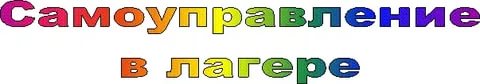                                                              Высший орган16.Система поощрения:В каждом отряде существует накопительная система поощрительных жетонов – “лучиков”, которые собирают ребята вокруг отрядного солнца. “Лучики” имеют свой цвет по направлениям (см. в табл.) В течение всего дня дети получают “лучики”, подписывают их и прикрепляют к отрядному солнцу. В конце смены подводятся итоги, выявляется самый активный отряд и самые активные ребята по разным направлениям.17.Символы и атрибуты:Российская символика: герб, флаг, гимн. Название смены:         “Солнышко”. Девиз смены:        Светить всегда,                                светить везде,                                до дней последних донца,                                светить —                                 и никаких гвоздей!                                Вот лозунг мой —                                и солнца!! Песня: “Солнечный круг”.Каждый отряд имеет также своё название, девиз и символику.18.Социальное партнерство:В ходе работы смены лагерь сотрудничает с такими социальными партнёрами, как:ДДТ, ЦХР. ЭКБЦ, СЮТДом Книги,Библиотека им. Пушкина А.С.,ДКХ,ФОК,ТРК «Рояль»,Дзержинская пожарная часть,Театр кукол.19. Режим работы оздоровительного лагеря с дневным пребыванием детей.1.Сбор детей, зарядка                                                               8.30 -9.002.Утренняя линейка                                                                  9.00-9.153.Завтрак                                                                                    9.10.-10.004.Работа по плану отрядов, общественнополезный труд, работа кружков и секций                             10.00-12.005.Оздоровительные процедуры                                              12.00-12.306.Свободное время                                                                   12.30-13.007.Обед                                                                                        13.00-13.308.Культурно-массовые и спортивные мероприятия, Работа кружков и секций                                                        13.30-14.3010. Уход домой                                                                           14.30  20.Используемая литература:Афанасьев С.П. Коморин С.В. - Что делать с детьми в загородном лагере, - М.: .Жиренко О. Е. Мир праздников, шоу, викторин, - М.: «5» за знания, .Лобачёва С.И., Великородная В.А. Загородный летний лагерь.– М.: ВАКО, .Роткина Т. С., Курзова О. А., Нестеренко А. В. Уроки добра и милосердия, - О.: «Детство», .Соколова Н. В. Лето, каникулы – путь к успеху: сборник программ и игр для детей и подростков в условиях детского оздоровительного лагеря, - О.: «Детство», .Титов С.В. Здравствуй, лето! - Волгоград, Учитель, .Шмаков С.А. Игры-шутки, игры-минутки. М., .План работы школьного оздоровительного лагеря по реализации Программы «Солнышко»МБОУ школа №39 на летний период 2022года                                                                         Утверждена приказом             директора МБОУ школа №39  от 19.05.2022г. № 303-пНаправлениеЦвет жетоновдосугкрасныйспорт                   синийтруджелтыйинтеллект              белыйэкология-               зелёныйДатаМероприятиеВремяОтрядМесто проведения30.051.Посещение кинотеатра.2. Организационная работа в отрядах, выбор командира, названия, девиза, речевки.4. Инструктаж с детьми «Правила пожарной безопасности, поведение в общественных местах»5. «Академия будущего»10.0012.30Все1 отрядДом КнигиШкола «Академии будущего»(пл.Дзержинского,2)31.051.Планетарий2.Игровая программа  «В кругу друзей»3.Цирковая программа4.Выбор актива органов самоуправления отряда.10.0011.0012.0010.0011.1513.303 отряд2 отряд1отряд1отряд3отряд2 отрядЛенина,79(техникум Красная Армия)Библиотека им.А.С.Пушкина01.061.  «День защиты детей»-концертная программа. 2.Торжественное открытие лагерной смены.4. Инструктаж с детьми «Правила пожарной безопасности, поведение в общественных местах»10.0011.30всеДКХСпортивный зал2.061. Просмотр фильма2.Подвижные игры на свежем воздухе3.Игровая программа «Будем знакомы».3.Музыкальный час4.Спортивная эстафета10.0011.3011.3012.00все1 отряд2 отряд3 отрядДКХ  Мухина А.А.Наволокин С.В.Кленина О.Е.3.061. Сказка «Королевские зайцы»2. .Подвижные игры на свежем воздухе.3.Музыкальный час4.Творческая мастерская5.Минифутбол6. Игровая программа «Будем знакомы».10.0011.3012.0011.3012.00все3 отрядДевочки 1 отр.Мальчики 1 отр.2 отрядКукольный театр  Наволокин С.ВМаскаева О.В.Кленина О.Е.Мухина А.А.6.061.Веселая игротека в «Капусте» 2.Творчкская мастерская3.Минифутбол4. Подвижные игры на свежем воздухе.5.Конкурс рисунков «Солнечное лето»10.0012.0012.0012.00всеДевочки2 отрядМальчики 2 отр..1.3 отрядПарковая 6аМаскаева О.ВКленина О.О.Воспитатели9.061.СпектакльТворческая мастерская2.Спортивные эстафеты3.Музыкальный час11.009.309.309.30всеДевочки 3 отрядМальчики 3отр.и 2 отряд1 отрядДрамтеатрМаскаева О.В.Кленина О.Е.Наволокин С.В.10.061.Спектакль «Карлсон»2. Спортивная игровая программа2.Викторина «Природа вокруг нас»10.0011.3012.00все2 отрядКукольный театрМаскаева О.В. и Кленина О.Е.Библиотека им.А.С.Пушкина14.061.Просмотр фильма1.Пионербол2.Мастер-класс3. Творческая мастерская10.0011.3011.30с 11.30все1 отряд3 отряд2 отряд/девочкиДКХ  Кленина О.Е.Мухина А.А.Маскаева О.В16.061.Театр Песка»2. Музей пожарной охраны4.Творческая мастерская5.Академия будущего10.0011.3011.3012.00Все1 отряд2 отряд/девочки3 отрядКонцертный зал им.Скрябина (ул.Кирова 15)Пр.Чкалова 12/4(Дом со шпилем)Маскаева О.В.Пл.Дзержинского,217.061.Концертная программа2.Экскурсия по детским журналам2.Подвижные игры на свежем воздухе3. Занятие с психологом, развивающий тренинг4.Экскурсия в Краеведческий музей10.0012.0011.3011.30Все3 отряд2 отряд 1 отрядДКХБиблиотека им.ПушкинаМухина А.А.20.061.Музей Пожарной охраны2. Занятие с психологом, развивающий тренинг3Муз.час. Викторина4. «Академия будущего»10.0011.0011.309.3011.3012.202отр.3 отряд1-2 отряд/девочки3 отряд1-2 отряд,мальчикиГруппа детейПр.Чкалова 12/14Мухина А.А.Наволокин С.В.Пл.Дзержинского,2.21.061.Квестпосвященный памяти начала ВОВ2.Мастер-Класс3.»Моя малая Родина» конкурс загадок10.0011.3012.00Все1отряд3 отрядШкольная площадкаБиблиотека им. ПушкинаВоспитатели23.061.Просмотр фильма2.Экскурсия в краеведческий музей2.Линейка, посвященная закрытию смены.10.0011.0011.40Все2 отряд3отрядДКХ 